ПРОТОКОЛ  №16від  01.10.2021 р. м. МиколаївЗасідання постійної комісіїміської ради з питань охорониздоров’я, соціального захисту населення,освіти, культури, туризму, молоді та спортуПрисутні депутати Миколаївської міської ради Миколаївського району Миколаївської області VIII скликання:Заступник голови комісії:  С. МартиросовСекретар комісії: О. КузьмінаЧлени комісії: М. Карцев, В. Транська, М. Грачова, З. Моторна   Відсутні члени комісії: Р. Москаленко, Г. НордЗапрошені та присутні: Г. Личко, начальник управління освіти Миколаївської міської ради; представники преси та телебачення.ПОРЯДОК ДЕННИЙ1. Розгляд проєкту рішення Миколаївської міської ради « Про передачу субвенції з бюджету Миколаївської міської територіальної громади обласному бюджету Миколаївської області для співфінансування субвенції з державного бюджету місцевим бюджетам на заходи, спрямовані на боротьбу з гострою респіраторною хворобою COVID-19, спричиненою коронавірусом SARS-Co V-2, та її наслідками  під час навчального процесу у закладах загальної середньої освіти», s-no-013.Примітка: відповідно до листа управління апарату  Миколаївської міської ради за вх. №3960 від 21.09.2021.Для обговорення питання запрошено:Г. Личко, начальник управління освіти Миколаївської міської радиРОЗГЛЯНУЛИ:1. Розгляд проєкту рішення Миколаївської міської ради « Про передачу субвенції з бюджету Миколаївської міської територіальної громади обласному бюджету Миколаївської області для співфінансування субвенції з державного бюджету місцевим бюджетам на заходи, спрямовані на боротьбу з гострою респіраторною хворобою COVID-19, спричиненою коронавірусом SARS-Co V-2, та її наслідками  під час навчального процесу у закладах загальної середньої освіти», s-no-013.Примітка: відповідно до листа управління апарату  Миколаївської міської ради за вх. №3960 від 21.09.2021.Слухали: Г. Личко, яка надала інформацію стосовно даного питання. Зазначила, що йдеться про придбання ноутбуків для педагогічних працівників комунальних закладів загальної середньої освіти та їх філій для організації дистанційного навчання, інших форм здобуття загальної середньої освіти з використанням технологій дистанційного навчання.С. Мартиросов, який запитав з яких саме статей видатків будуть профінансовані дані заходи.Г. Личко, яка надала відповідь на поставлене запитання депутата Миколаївської міської ради VIII скликання С. Мартиросова, зазначивши, що дані заходи будуть профінансовані в рамках коштів управління освіти Миколаївської міської ради, за рахунок економії з коштів, що виділялися на харчування.В обговоренні приймали участь члени постійної комісії.  Висновок постійної комісії:1. Підтримати проєкт рішення Миколаївської міської ради «Про передачу субвенції з бюджету Миколаївської міської територіальної громади обласному бюджету Миколаївської області для співфінансування субвенції з державного бюджету місцевим бюджетам на заходи, спрямовані на боротьбу з гострою респіраторною хворобою COVID-19, спричиненою коронавірусом SARS-Co V-2, та її наслідками  під час навчального процесу у закладах загальної середньої освіти», s-no-013.Голосували: «за»-5; «проти» -0 ; «утрималися» -1 (С.Мартиросов) Заступник голови постійної комісії                         Станіслав МАРТИРОСОВСекретар постійної комісії                                        Олена КУЗЬМІНА 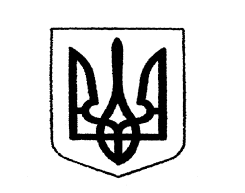 Миколаївська міська рада   Постійна  комісія з питань охорони здоровˈя,    соціального захисту населення, освіти,    культури, туризму, молоді та спорту 